Projekt Predefiniowany „Przeciwdziałanie przemocy wobec osób starszych     i niepełnosprawnych” realizowany przez Ministerstwo Rodziny i Polityki Społecznej w ramach Programu „Sprawiedliwość”, dzięki wsparciu finansowemu z Funduszy Norweskich.Celem projektu jest usprawnienie funkcjonowania systemu przeciwdziałania przemocy wobec osób starszych i niepełnosprawnych. W ramach projektu są realizowane następujące działania:Ogólnopolska diagnoza zjawiska przemocy wobec osób starszych                                           i  niepełnosprawnychOpracowanie modelu profilaktyki i wsparcia rodziny opartego na współpracy lokalnych służb działających w zakresie przeciwdziałania przemocy.Ogólnopolska kampania społeczna z wykorzystaniem spotów telewizyjnych, Internetu i informacji prasowych, która upowszechni wiedzę o prawach osób starszych i niepełnosprawnych oraz o możliwościach uzyskania wsparcia w przypadku doświadczania przemocy.Szkolenia dla pracowników „pierwszego kontaktu” realizujących zadania z zakresu przeciwdziałania przemocy w rodzinie.Na stronie projektu https://przemocymowimystop.mrips.gov.pl/  w zakładce Baza wiedzy są dostępne m.in. innymi wzory pism i dokumenty  dla osób doświadczających przemocy. 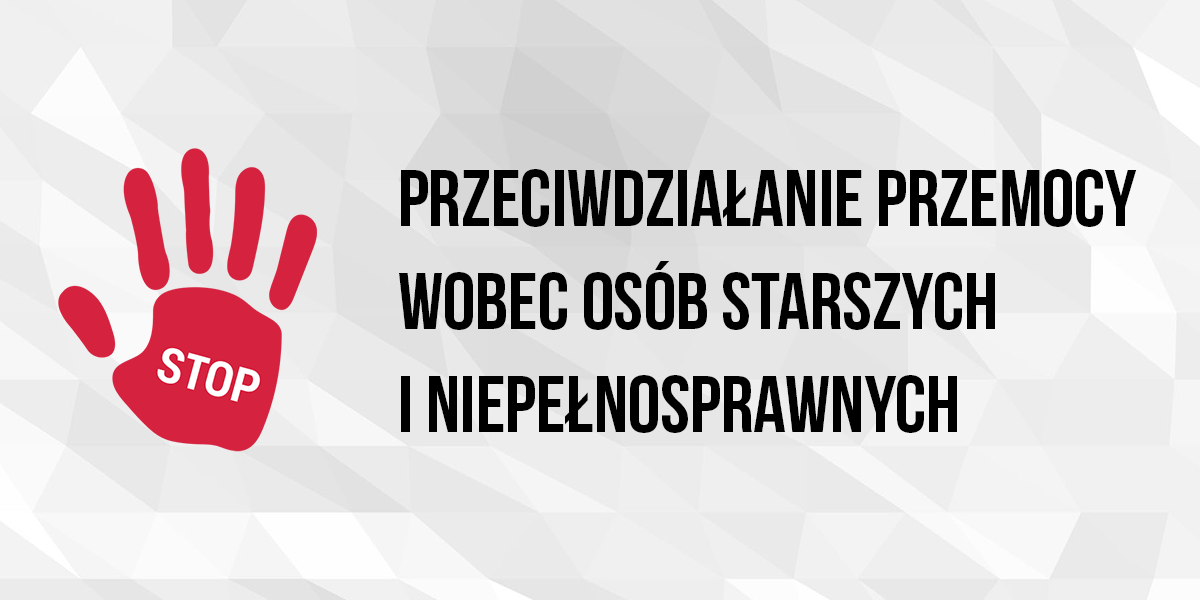 Informacja Zespołu Interdyscyplinarnego w Gminie Rejowiec Fabryczny – styczeń 2022